              		Irving Middle School                           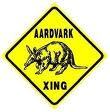 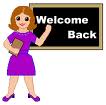 7th Grade Health EducationMs. NelsonClassroom ProceduresWhen students enter the classroom they should immediately pick up the Entrance Activity sheet on the table by the door, get their class folder out of the box, and go sit down in their assigned seat before the tardy bell. Copy down the information listed on the board in your planner, and begin working on your Entrance Activity. BRING YOUR WORK!      3.   Students will pass papers to be turned in up to the front of their row and Ms. Nelson will collect them.  If you            need to turn in anything after that, all work should be turned in to the tray on Ms. Nelson’s desk!4.  Students should always ask permission to leave the classroom when Ms. Nelson is not at the front of the room     talking.  Bring your planner up to be signed, and then sign out on the clipboard on the counter before            leaving the classroom. (unless it’s an Emergency! )      5.   Students should remain seated at your desks, and not pack up for the next class until dismissed from Ms.            Nelson.  (The bell is just a signal to the teacher that it is time for class to be ending.)       *Students will NOT BE DISMISSED UNTIL ALL CLASS BOOKS ARE UNDER YOUR DESK, IN THE RACK         and checked by Ms. Nelson!      6.  Students should respect other people in class and their property! (No writing on desks, textbooks, throwing any           items, being in Ms. Nelson’s area by getting in her desk, sitting in the chair, touching personal items, or taking           other students’ material.          RESPECT PROPERTY – HANDS, FEET, OBJECTS TO SELF!       7.  Students should fill out a “Parking Lot” slip if they need to ask a question, make a comment, or share something           with the rest of the class  that is not directly related to the days lesson objective.  Fill out the half sheet in your           folder with your name and  class period, and then put it in the tray on the counter on your way out of class.Miscellaneous Information: 	PORTFOLIOS: Be sure to keep ALL the papers that we do in health class, including worksheets, quizzes, tests, Entrance Activities, etc. At the end of each unit, you will put together a portfolio (a collection of your work) and hand it in. Ms. Nelson will tell you more about portfolios towards the end of the unit. Your portfolio WILL BE a part of your GRADE, so it is important that you keep EVERYTHING!	RETAKES: You are allowed to retake 2 quizzes OR tests per semester if you want to try and improve your grade. However, you may only retake each quiz or test ONE time! It is important that you study and give your best effort! 	FOLDERS: It is very important that you keep your health folder in the classroom at ALL TIMES. Do not take your folder home. Folders will be stored in the cabinets at the side of the classroom. ------------------------------------------------------------------------------------------------------------------------------------------------	I have read through the “Big Three” rules, procedures, and miscellaneous information  for 7th grade health and am aware of the expectations. STUDENT SIGNATURE: ________________________________ DATE: ______________